Pabianice, dnia 31.05.2022 r..........................................................                    pieczątka Zarządu PowiatuIF.272.9.2022.........................................................                             znak sprawy............................................................                            nazwa  wykonawcy............................................................                     adres  wykonawcy............................................................Zarząd Powiatu Pabianickiego zawiadamia, że jeden z wykonawców biorących udział w postępowaniu o udzielenie zamówienia publicznego pn.: „Budowa boiska do  piłki  siatkowej przy II Liceum Ogólnokształcącym w Pabianicach, ul. Pułaskiego 29” przeprowadzonego w trybie podstawowym, działając na podstawie art. 284 ust. 1 ustawy z dnia 11 września 2019 – Prawo zamówień publicznych (t.j. Dz. U.  z 2021, poz. 1129 z późn. zm.) zwrócił się o wyjaśnienie treści Specyfikacji Warunków Zamówienia.Zgodnie z art. 284 ust. 2 i 6 cytowanej ustawy, Zarząd Powiatu udostępnia treść zapytań wraz z wyjaśnieniami na stronie internetowej prowadzonego postepowania, bez ujawniania źródła zapytania.Wykonawca zwrócił się z następującym pytaniem - wątpliwością dotyczącą wyjaśnienia treści Specyfikacji Warunków Zamówienia:Pytanie nr 1Czy Zamawiający dopuści wykonanie podbudowy boiska zamiast:- betonowej 15 cm- podkładu z chudego betonu gr. 5 cm podbudowę przepuszczalną uwarstwioną :- kruszywo łamane 0/31,5 mm grubości 15 cm- podbudowa elastyczna ET gr. 35 mmWyjaśnienie ZarząduZamawiający dopuszcza wykonanie boiska na proponowanej w pytaniu podbudowie z kruszywa.Pytanie nr 2W części opisowej projektu opisano obrzeża wokół boiska jako obrzeża systemowe z nakładka elastyczną. To bardzo drogie rozwiązanie znacząco podnoszące koszt inwestycji.
Czy Zamawiający dopuści zastosowanie zamiennie obrzeży betonowych 8 x 30 x 100 cm pokrytych warstwą poliuretanu gr. 8 mm ( górna warstwa EPDM systemu nawierzchni poliuretanowej 2s).Wyjaśnienie ZarząduZamawiający dopuszcza wykonanie obrzeży pokrytych warstwą poliuretanu.Pytanie nr 3W oparciu o udostępnioną dokumentację mamy wątpliwości co do możliwości dojazdu sprzętem ciężkim do terenu inwestycji. Czy Zamawiający może potwierdzić, że do terenu prac jest możliwy dojazd sprzętem ciężkim?Wyjaśnienie ZarząduZamawiający informuje, że jest możliwość dojazdu sprzętem ciężkim od strony dziedzińca szkoły lub poprzez rozbiórkę przęsła ogrodzenia.Pytanie nr 4W części opisowej projektu Projektant podaje wymagania dla nawierzchni poliuretanowej niezgodne z obowiązująca normą PN EN 14877:2014 . Niektóre parametry są ograniczone do przedziałów wartości wykluczając nawierzchnie o znacznie lepszych parametrach użytkowych: przykładowo parametr wytrzymałości na rozciąganie ograniczono do przedziału : 0.55 – 0,80 MPa , gdzie norma PN -EN 14877:2014 określa :≥ 0,4 MPa , a większość producentów nawierzchni spełnia wymagania w tym zakresie ≥ 0,81 MPa (oczywistym jest ,że im większa rozciągalność nawierzchni tym nawierzchnia jest lepsza!).W związku z powyższym zwracamy się o dopuszczenie wszystkich dostępnych na rynku nawierzchni poliuretanowych typu „2s” posiadających - wyniki badań na zgodność z normą PN-EN 14877:2014 ( parametry nawierzchni poliuretanowej) -      wyniki badań na zgodność z normą DIN 18035-6:2014 ( zawartość związków chemicznych)
-      atest higieniczny PZH
-      karta techniczna potwierdzona przez Producenta
-      autoryzacja producenta nawierzchni wystawiona dla wykonawcy na przedmiotowa inwestycję celem potwierdzenia gwarancji udzielonej przez producenta na nawierzchnię.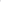 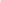 Wyjaśnienie ZarząduZamawiający informuje, że dokumentacja określa szczegółowe wymagania co do nawierzchni i dokumentów jakie są wymagane. Pełnomocnik Zarządu Powiatu ds. Zamówień Publicznych/-/ Marcin Somorowski